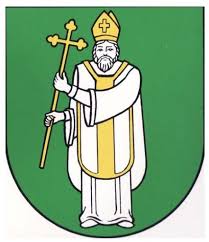 OBEC PAVLICEVŠEOBECNE  ZÁVÄZNÉ NARIADENIE OBCE PAVLICE                    č. 02/2020o miestnych daniach a miestnom poplatku za komunálne odpady a drobné stavebné odpady na území Obce PavliceNávrh VZN:vyvesený na úradnej tabuli obce dňa: 16.11.2020zverejnený na elektronickej úradnej tabuli obce dňa: 16.11.2020lehota na predloženie pripomienok k návrhu VZN do (včítane): 01.12.2020doručené pripomienky v počte: 3vyhodnotenie pripomienok k návrhu VZN uskutočnené dňa: 01.12.2020vyhodnotenie pripomienok k návrhu VZN doručené poslancom dňa: 01.12.2020VZN schválené obecným  zastupiteľstvom v Pavliciach dňa 02.12.2020, uznesením č. 51/2020VZN vyvesené na úradnej tabuli obce dňa 03.12.2020; zvesené z úradnej tabule dňa 18.12.2020.VZN zverejnené na elektronickej úradnej tabuli obce od 03.12.2020 do 18.12.2020.VZN zverejnené na web sídle  obce dňa: 19.12.2020.VZN nadobúda účinnosť dňom 01.01.2021č a s ť§ 1Úvodné ustanoveniaToto všeobecné záväzné nariadenie (ďalej len „VZN“) upravuje podmienky určovania a vyberania miestnych daní a miestneho poplatku za komunálne odpady a drobné stavebné odpady (ďalej len „miestne dane a miestny poplatok“) na území Obce Pavlice (ďalej aj „obec“).Obec Pavlice na svojom území ukladá tieto miestne dane:daň z nehnuteľností,daň za psa,daň za užívanie verejného priestranstva,daň za ubytovanie,daň za predajné automaty,daň za nevýherné hracie prístroje,Zdaňovacím obdobím miestnych daní a to dane z nehnuteľností, dane za psa, dane za predajné automaty a dane za nevýherné hracie prístroje je kalendárny rok.Správu miestnej dane a miestneho poplatku vykonáva Obec Pavlice na svojom území, prostredníctvom Obecného úradu v Pavliciach.č a s ťDaň z nehnuteľností§ 2Daň z nehnuteľností zahŕňa:daň z pozemkov,daň zo stavieb,daň z bytov a z nebytových priestorov v bytovom dome (ďalej len „daň z bytov“).§ 3Daň z pozemkovDaňovníkom dane z pozemkov sú tí, ktorí sú uvedení v ustanovení § 5 zák.č.582/2004 Z.z.  o miestnych daniach a miestnom poplatku za komunálne odpady a drobné stavebné odpady (ďalej len„zákon o miestnych  daniach“ alebo „ZMD“).Predmetom dane z pozemkov sú pozemky na území obce v členení podľa § 6 ZMD.Daň z pozemkov sa vypočíta ako súčin základu dane a ročnej sadzby dane z pozemkov.Základom z dane z pozemkov je hodnota pozemku bez porastov určená vynásobením výmery pozemkov v m2 a hodnoty pozemkov zistenej na 1 m2 uvedenej v prílohe č. 1 ZMD.Hodnota pozemkov:orná pôda, chmeľnice, vinice, ovocné sady, trvalé trávne porasty	0,9115 € / m2záhrady	1,32 € / m2zastavané plochy a nádvoria, ostatné plochy	1,32 € / m2lesné pozemky, na ktorých sú hospodárske lesy, rybníky s chovom rýb a ostatné hospodársky využívané vodné plochy	1,32 € / m2stavebné pozemky	13,27 € / m2Ročná sadzba dane (uvádzané v % zo základu dane):orná pôda, chmeľnice, vinice, ovocné sady, trvalé trávne porasty	1,00záhrady	0,60zastavané plochy a nádvoria	0,60lesné pozemky, na ktorých sú hospodárske lesy, rybníky s chovom rýb a ostatné hospodársky využívané vodné plochy	0,60stavebné pozemky	1,00§4Daň zo staviebDaňovníkom dane zo stavieb sú tí, ktorí sú uvedení v ustanovení § 9 ZMD.Predmetom dane zo stavieb sú stavby na území obce, ktoré majú jedno alebo viac nadzemných podlaží alebo ich časti spojené so zemou pevným základom, na ktoré bolo vydané kolaudačné rozhodnutie a ak sa takéto rozhodnutie nevydalo, tie stavby alebo ich časti, ktoré sa skutočne užívajú. Ak bolo na stavbu vydané kolaudačné rozhodnutie, na daňovú povinnosť nemá vplyv skutočnosť, že sa stavba prestala užívať.Základom dane zo stavieb je výmera zastavanej plochy v m2. Zastavanou plochou sa rozumie pôdorys stavby na úrovni najrozsiahlejšej nadzemnej časti stavby. Pričom sa do zastavenej plochy nezapočítava prečnievajúca časť strešnej stavby.Ročná sadzba dane zo stavieb za každý aj začatý m2 zastavanej plochy:priemyselné stavby, stavby slúžiace energetike, stavby slúžiace stavebníctvu, stavby využívané na skladovanie vlastnej produkcievrátane stavieb na vlastnú administratívu	1,00 €stavby na ostatnú podnikateľskú a na zárobkovú činnosť, skladovanie a administratívu súvisiacu s ostatným podnikaním a zárobkovou činnosťou	1,00 €ostatné stavby	0,20 €Sadzba dane podľa ods. 4 písm. a) až g), tohto ustanovenia sa pri viacpodlažných stavbách zvyšuje o 0,02 €  za každý aj  začatý m2   zastavanej  plochy za každé ďalšie  nadzemné podlažie       a podzemné podlažie.§5Daň z bytovDaňovníkom dane z bytov sú tí, ktorí sú uvedení v ustanovení § 13 ZMD.Predmetom dane z bytov v bytovom dome na území obce, v ktorom aspoň jeden byt alebo nebytový priestor nadobudli do vlastníctva fyzické osoby alebo právnické osoby, sú byty a nebytové priestory.Základom dane z bytov je výmera podlahovej plochy bytu alebo nebytového priestoru v m2.Ročná sadzba  dane  z bytov  je  0,15  €  za  každý  aj  začatý  m2  zastavanej  plochy  bytu a nebytového priestoru.§6Spoločné ustanovenia pre daň z nehnuteľností(1) Daňová povinnosť vzniká 1.januára zdaňovacieho obdobia nasledujúceho po zdaňovacom období, v ktorom sa daňovník stal vlastníkom, správcom, nájomcom alebo užívateľom nehnuteľnosti, ktorá je predmetom dane a zaniká 31.decembra zdaňovacieho obdobia, v ktorom daňovníkovi zanikne vlastníctvo, správa, nájom alebo užívanie nehnuteľnosti.. Ak sa daňovník stane vlastníkom, správcom, nájomcom alebo užívateľom nehnuteľnosti 1.januára bežného zdaňovacieho obdobia, vzniká daňová povinnosť týmto dňom. Pre vyrubenie dane z nehnuteľností je rozhodujúci stav k 1.januáru zdaňovacieho obdobia.Na zmeny skutočností rozhodujúcich pre daňovú povinnosť, ktoré nastanú v priebehu zdaňovacieho obdobia, sa neprihliada.(2 Fyzická osoba alebo právnická osoba v priebehu príslušného zdaňovacieho obdobia je povinná oznámiť správcovi dane skutočnosti rozhodujúce pre vznik  alebo  zánik  daňovej  povinnosti k dani z nehnuteľností a každú zmenu týchto skutočností do 30 dní odo dňa, keď tieto skutočnosti alebo ich zmeny nastali.Daňové priznanie k dani z nehnuteľností (ďalej len „priznanie“) je daňovník povinný podať príslušnému správcovi dane do 31.januára toho zdaňovacieho obdobia, v ktorom mu vznikla daňová povinnosť, ak ZMD neustanovuje inak a v ďalších zdaňovacích obdobiach do tohto termínu, len ak nastali zmeny skutočností rozhodujúcich na vyrubenie dane z nehnuteľností.Za zmeny skutočností rozhodujúcich na vyrubenie dane sa nepovažuje zmena sadzieb dane     z nehnuteľností.Ak je pozemok, stavba, byt a nebytový priestor v bytovom dome v spoluvlastníctve viacerých osôb (§ 5 ods. 4, § 9 ods. 3 ZMD), priznanie podá každá fyzická osoba alebo právnická osoba. Ak sa spoluvlastníci dohodnú, priznanie podá ten, koho dohodou určili spoluvlastníci, pričom túto skutočnosť musia písomne oznámiť správcovi dane pre uplynutím lehoty na podanie daňového priznania.Daňovník je povinný v priznaní riadne a pravdivo uviesť všetky skutočnosti rozhodujúce na výpočet dane a daň si sám vypočítať.Daňovník, ak ide o fyzickú osobu, je povinný uviesť v priznaní aj meno, priezvisko, titul, adresu trvalého pobytu, rodné číslo a ak ide o právnickú osobu je povinný uviesť aj obchodné meno alebo názov, identifikačné číslo a sídlo. Súčasne je daňovník povinný vyplniť všetky údaje podľa daňového priznania. Osobné údaje podľa tohto odseku sú chránené podľa osobitného predpisu.Pri dohode spoluvlastníkov správca dane vyrúbi daň tomu spoluvlastníkovi, ktorý na základe ich dohody podal priznanie podľa § 19 ods. 2 zákona o miestnych daniach.Vyrubená daň z nehnuteľností je splatná do 15 dní odo dňa nadobudnutia právoplatnosti rozhodnutia.Vyrubená daň z nehnuteľností, ktorá je vyššia ako 3.000,- €  je splatná:50%   predpísanej dane najneskôr do 31.05. bežného roku,50%   predpísanej dane najneskôr do 31.08. bežného roku,(09) Daň, aj keď presahuje limity uvedené v odseku 8), je možné uhradiť naraz.Spôsob vyberania dane:v hotovosti do pokladne Obecného úradu Pavlice,bezhotovostným prevodom na účet obce,pričom variabilným symbolom je číslo platobného výmeru.§7Daň za psaPredmetom dane za psa je pes starší ako 6 mesiacov.Predmetom dane za psa nie je pes chovaný na vedecké účely a výskumné účely, pes umiestnený v útulku zvierat, pes so špeciálnym výcvikom na sprevádzanie nevidomej osoby a pes, ktorého vlastní občan s ťažkým zdravotným postihnutím.Daňovníkom je fyzická osoba alebo právnická osoba, ktorá je vlastníkom psa alebo držiteľom psa, ak sa nedá preukázať, kto psa vlastní.Základom dane je počet psov.Sadzba dane je 4,00 € za jedného psa za kalendárny rok.Daňová povinnosť vzniká prvým  dňom kalendárneho mesiaca nasledujúceho po miesiaci,   v ktorom daňovník nadobudol psa a zaniká prvým dňom mesiaca nasledujúceho po mesiaci, v ktorom daňovník už nie je vlastníkom alebo držiteľom psa.Daňovník je povinný písomne oznámiť vznik daňovej povinnosti správcovi dane do 30 dní od vzniku daňovej povinnosti a v tejto lehote zaplatiť daň na zdaňovacie obdobie alebo pomernú časť dane na zostávajúce mesiace zdaňovacieho obdobia, v ktorom vznikla daňová povinnosť.Ak daňová povinnosť zanikne v priebehu zdaňovacieho obdobia a daňovník to oznámi správcovi dane najneskôr do 30 dní odo dňa zániku daňovej povinnosti, správca dane vráti pomernú časť dane za zostávajúce mesiace zdaňovacieho obdobia, za ktoré bola daň zaplatená.Písomné oznámenie sa doručuje dvojmo na obecný úrad a musí obsahovať najmä označenie vlastníka (resp. držiteľa) psa menom, priezviskom a adresou trvalého pobytu, označenie / tetovanie, údaj o čipovaní / evidenčné číslo psa, jeho vek, spôsob a dátum nadobudnutia, umiestnenie chovného priestoru, ak sa nezhoduje s trvalým pobytom vlastníka, resp. držiteľa, druhy vykonaných veterinárnych očkovaní.Daň za psa obec po prvý krát vyrubí platobným výmerom. Vyrubená daň je splatná do 15  dní odo dňa právoplatnosti platobného výmeru. V ďalších zdaňovacích obdobiach je daň splatná bez vyrubenia do 31.januára príslušného zdaňovacieho obdobia.Spôsoby vyberania dane:v hotovosti do pokladne Obecného úradu Pavlicebezhotovostným prevodom na účet obce,pričom variabilným symbolom je číslo platobného výmeru.§8Daň za užívanie verejného priestranstvaPredmetom dane za užívanie verejného priestranstva je osobitné užívanie verejného priestranstva.Verejným priestranstvom na účely tohto zákona sú verejnosti prístupné pozemky vo vlastníctve obce a všetky verejné priestranstvá v katastrálnom území obce Pavlice. Verejným priestranstvom na účely tohto zákona nie sú pozemky, ktoré obec prenajala podľa osobitného zákona.Osobitným užívaním verejného priestranstva sa podľa tohto VZN rozumie :umiestnenie zariadenia slúžiaceho na poskytovanie služieb,umiestnenie stavebného zariadenia, predajného zariadenia, zariadenia cirkusu, zariadenia lunaparku a iných atrakcií,umiestnenia skládky, stavebného materiálu a pod.,umiestnenie strojov a zariadení,trvalé parkovanie vozidla mimo stráženého parkoviska.Osobitným užívaním verejného priestranstva nie je užívanie verejného priestranstva v súvislosti s odstránením poruchy alebo havárie rozvodov a verejných sietí.Daňovníkom je fyzická osoba alebo právnická osoba, ktorá verejné priestranstvo užíva.Základom dane za užívanie verejného priestranstva je výmera užívaného verejného priestranstva v m2.Sadzbou dane za užívanie verejného priestranstva je 1,00 € za každý aj začatý m2 osobitne užívaného verejného priestranstva a za každý aj začatý deň.Daňová povinnosť vzniká začatím užívania verejného priestranstva a zaniká ukončením užívania verejného priestranstva.Daňovník je povinný oznámiť obecnému úradu skutočnosť, že osobitné užívanie verejného priestranstva skončilo a verejné priestranstvo bolo uvedené do pôvodného stavu.Miestnu daň obec vyrubí platobným výmerom a splatnosť sa stanovuje nasledovne:pri dobe užívania verejného priestranstva najviac 15 dní pri ohlasovaní vzniku poplatkovej povinnosti na Obecnom úrade v Pavliciach,pri dobe užívania verejného priestranstva dlhšie ako 15 dní a to týždennými alebo mesačnými splátkami, pričom termín a spôsob splátok určí poverený zamestnanec správcu miestnej dane na obecnom úrade pri ohlásení vzniku daňovej povinnosti daňovníkom.Vyrubená daň je splatná do 15 dní odo dňa nadobudnutia právoplatnosti platobného výmeru. V prípade splátok dane je daň splatná v lehotách určených obcou.Spôsoby vyberania dane:v hotovosti do pokladne Obecného úradu Pavlice	bezhotovostným prevodom na účet obce, pričom variabilným symbolom je číslo platobného výmeru.§ 9Daň za ubytovaniePredmetom dane za ubytovanie je odplatné prechodné ubytovanie fyzickej osoby v zariadení poskytujúcom služby prechodného ubytovania.Daňovníkom je fyzická osoba, ktorá sa v zariadení odplatne ubytuje.Základom dane je počet prenocovaní.Sadzba dane je 0,50 € na osobu a prenocovanie.Platiteľom je prevádzkovateľ zariadenia, ktorý odplatné prechodné ubytovanie poskytuje. Platiteľ je povinný viesť písomnú evidenciu o počte osôb a prenocovaní za sledované obdobie v „kniheubytovaných“ v písomnej alebo elektronickej forme (ďalej len kniha) pre potreby kontroly dane za ubytovanie, mať v nej zapísaných všetkých hostí a dbať na to, aby kniha obsahovala minimálne tieto základné údaje o daňovníkovi:meno a priezvisko, úplná adresa ubytovanej osoby s dňom príchodu, deň odchodu a počet prenocovaní.Ďalej je platiteľ povinný vyberať pre obec od ubytovaných daň z ubytovania. Platiteľ dane je povinný predložiť správcovi dane na požiadanie pri kontrole knihu ubytovaných.Platiteľ dane je povinný po skončení polroka pravdivo vyhotoviť "Hlásenie" k dani za pobyt podľa písomnej evidencie a výpočtu dane. Vyhotovené hlásenie s vypočítanou sumou dane je daňovník povinný doručiť Obecnému úradu v Pavliciach vždy do 15. januára a 15. júla., príslušného zdaňovacieho obdobia.Daň z ubytovania sa nevyrubuje za deti do 5 rokov veku, na základe predloženého dokladu o veku.Daň vyrubená rozhodnutím je splatná, do 15 dni odo dňa nadobudnutia jeho právoplatnosti.§10Daň za predajné automatyPredmetom dane za predajné automaty sú prístroje a automaty, ktoré vydávajú tovar za odplatu (ďalej len „predajné automaty“).Daňovníkom je fyzická osoba alebo právnická osoba, ktorá predajné automaty prevádzkuje.Základom dane je počet predajných automatov.Sadzba dane je 60,00 € za jeden predajný automat a kalendárny rok.Daňová povinnosť vzniká dňom začatia prevádzkovania predajných automatov a zaniká dňom ukončenia ich prevádzkovania.Daňovník je povinný písomne oznámiť vznik daňovej povinnosti správcovi dane do 30 dní od vzniku daňovej povinnosti a v tejto lehote zaplatiť daň na zdaňovacie obdobie alebo pomernú časť dane na zostávajúce mesiace zdaňovacieho obdobia, v ktorom vznikla daňová povinnosť. V ďalších zdaňovacích obdobiach je daň na zdaňovacie obdobie splatná bez vyrubenia do 31.januára tohto zdaňovacieho obdobia.Ak daňová povinnosť zanikne v priebehu zdaňovacieho obdobia a daňovník to oznámi správcovi dane najneskôr do 30 dní odo dňa zániku daňovej povinnosti, správca dane vráti pomernú časť dane za zostávajúce dni zdaňovacieho obdobia, za ktoré bola daň zaplatená.Oznamovaciu povinnosť si daňovník musí splniť písomným oznámením, ktoré doručí osobne alebo doporučeným listom na Obecný úrad Pavlice. Písomné oznámenie pri vzniku daňovej povinnosti obsahuje – identifikačné údaje daňovníka, identifikáciu predajného automatu, miesto prevádzkovania. Písomné oznámenie pri zániku daňovej povinnosti obsahuje – identifikačné údaje daňovníka, identifikáciu predajného automatu, miesto doterajšieho prevádzkovania.Spôsoby vyberania dane:v hotovosti do pokladne Obecného úradu Pavlicebezhotovostným prevodom na účet obce,pričom variabilným symbolom je číslo platobného výmeru.Na účely výberu dane prevádzkovateľ je povinný viesť nasledovnú evidenciu ohľadne každého predajného automatu osobitne:výrobné číslo druh, typ, názov predajného automatu,deň začatia a deň ukončenia prevádzkovania predajného automatuobsah skladby ponúkaného tovarumiesto umiestnenia predajného automatusúčasťou evidencie sú platné doklady výrobcu k predajnému automatu.Evidenciu je daňovník povinný na výzvu predložiť ku kontrole alebo na obecný úrad Pavlice v lehote stanovenej vo výzve.§11Daň za nevýherné hracie prístrojePredmetom dane za nevýherné hracie prístroje sú hracie prístroje, ktoré sa spúšťajú alebo prevádzkujú za odplatu, pričom tieto hracie prístroje nevydávajú peňažnú výhru a sú prevádzkované   v priestoroch prístupných verejnosti (ďalej len „nevýherné hracie prístroje“).Nevýherné hracie prístroje sú:elektronické prístroje na počítačové hry,mechanické prístroje, elektronické prístroje, automaty a iné zariadenia na zábavné hry.Daňovníkom je fyzická osoba alebo právnická osoba, ktorá nevýherné hracie prístroje prevádzkuje.Základom dane je počet nevýherných hracích prístrojov.Sadzba dane je 50,00 € za jeden nevýherný hrací prístroj a kalendárny rok.Daňová povinnosť vzniká dňom   začatia prevádzkovania nevýherných hracích prístrojov     a zaniká dňom ukončenia ich prevádzkovania.Daňovník je povinný písomne oznámiť vznik daňovej povinnosti správcovi dane do 30 dní od vzniku daňovej povinnosti a v tejto lehote zaplatiť daň na zdaňovacie obdobie alebo pomernú časť dane na zostávajúce mesiace zdaňovacieho obdobia, v ktorom vznikla daňová povinnosť. V ďalších zdaňovacích obdobiach je daň na zdaňovacie obdobie splatná bez vyrubenia do 31.januára tohto zdaňovacieho obdobia.Ak daňová povinnosť zanikne v priebehu zdaňovacieho obdobia a daňovník to oznámi správcovi dane najneskôr do 30 dní odo dňa zániku daňovej povinnosti, správca dane vráti pomernú časť dane za zostávajúce dni zdaňovacieho obdobia, za ktoré bola daň zaplatená.Oznamovaciu povinnosť si daňovník musí splniť písomným oznámením, ktoré doručí osobne alebo doporučeným listom na Obecný úrad v Pavliciach. Písomné oznámenie pri vzniku daňovej povinnosti obsahuje – identifikačné údaje daňovníka, identifikáciu nevýherného hracieho prístroja, miesto prevádzkovania. Písomné oznámenie pri zániku daňovej povinnosti obsahuje – identifikačné údaje daňovníka, identifikáciu nevýherného hracieho prístroja, miesto doterajšieho prevádzkovania.Spôsoby vyberania dane:v hotovosti do pokladne Obecného úradu Pavlicebezhotovostným prevodom na účet obce,pričom variabilným symbolom je číslo platobného výmeru.Na účely výberu dane prevádzkovateľ je povinný viesť nasledovnú evidenciu ohľadne každého nevýherného hracieho prístroja osobitne:výrobné číslo nevýherného hracieho prístroja,osvedčenie nevýherného hracieho prístroja,miesto umiestnenia nevýherného hracieho prístroja,deň začatia prevádzkovania a deň ukončenia prevádzkovania nevýherného hracieho prístroja.Na území Obce Pavlice platí absolútny zákaz hazardných hier a stávkových terminálov.č a s ť Miestny poplatokMiestny poplatok za komunálne odpady a drobné stavebné odpady§12Miestny poplatok za komunálne odpady a drobné stavebné odpady (ďalej len „poplatok“) sa platí za komunálne odpady a drobné stavebné odpady, ktoré vznikajú na území obce.Ak ďalej nie je ustanovené inak, poplatok platí poplatník, ktorým je :fyzická osoba, ktorá má v obci trvalý pobyt alebo prechodný pobyt alebo ktorá je na území obce oprávnená užívať alebo užíva dom, byt, nebytový priestor, pozemnú stavbu alebo jej časť, alebo objekt, ktorý nie je stavbou, alebo záhradu, vinicu, ovocný sad, trvalý trávny porast na iný účel ako na podnikanie, pozemok v zastavanom území obce okrem lesného pozemku a pozemku, ktorý je evidovaný v katastri nehnuteľností ako vodná plocha (ďalej len nehnuteľnosť“),právnická osoba, ktorá je oprávnená užívať alebo užíva nehnuteľnosť nachádzajúcu sa na území obce na iný účel ako na podnikanie,podnikateľ , ktorý je oprávnený užívať alebo užíva nehnuteľnosť nachádzajúcu sa na území obce na účel podnikania.Ak má osoba podľa ods. 2 písm. a/ v obci súčasne trvalý pobyt a prechodný pobyt, poplatok platí iba z dôvodu trvalého pobytu. Ak má osoba podľa ods.2 písm. a / tohto ustanovenia v obci trvalý pobyt alebo prechodný pobyt a súčasne je oprávnená užívať alebo užíva nehnuteľnosť na iný účel ako na podnikanie, poplatok platí iba z dôvodu trvalého pobytu alebo prechodného pobytu.Poplatok od poplatníka v ustanovenej výške pre obec vyberá a za vybraný poplatok ručívlastník nehnuteľnosti; ak je nehnuteľnosť v spoluvlastníctve viacerých spoluvlastníkov alebo ak ide o bytový dom, poplatok vyberá a za vybraný poplatok ručí zástupca alebo správca určený spoluvlastníkmi, ak s výberom poplatku zástupca alebo správca súhlasí, ak nedošlo k určeniu zástupcu alebo správcu, obec určí spomedzi vlastníkov alebo spoluvlastníkov zástupcu, ktorý poplatok pre obec vyberie,správca, ak  je vlastníkom  nehnuteľnosti štát, vyšší územný celok  alebo obec  (ďalej  len„platiteľ“). Platiteľ a poplatník sa môžu písomne dohodnúť, že poplatok obci odvedie priamo poplatník, za odvedenie poplatku obci ručí platiteľ.Poplatková povinnosť vzniká dňom, ktorým nastane skutočnosť uvedená v odseku 2 tohto článku. Poplatková povinnosť zaniká dňom, ktorým zanikne skutočnosť zakladajúca vznik poplatkovej povinnosti.Sadzba poplatku je:pre poplatníka – fyzickú osobu s trvalým, alebo prechodným pobytom v obci pri nehnuteľnostiach a / alebo byte slúžiacom na bývanie 0,053 € za každú osobu a deň,pre poplatníka – fyzickú osobu, ktorá nemá v obci trvalý pobyt alebo prechodný pobyt, ale je na území obce oprávnená užívať byt, rodinný dom, nebytový priestor, záhradu na iný účel ako na podnikanie, pozemok v zastavanom území obce 0,041 € za každú osobu oprávnenú užívať predmetné nehnuteľnosti za osobu a deň,pre poplatníka 0,050 € za 1 kg drobného stavebného odpadu bez obsahu škodlivín,pre poplatníka 0,050 € za 1 kg veľkorozmerného odpadu.Sadzba poplatku pre množstevný zber je 0,00172 € za jeden liter alebo jeden dm3 komunálnych odpadov. Obec ustanovuje koeficient potrebný k výpočtu ukazovateľa produkcie komunálnych odpadov právnických osôb a podnikateľov používajúcich 120 l nádoby vo výške „1“; t.j. poplatok je vo výške 75,33 € za 1 ks 120 l nádobu za 1 rok.Sadzba poplatku pre množstevný zber je 0,00172 € za jeden liter alebo jeden dm3 komunálnych odpadov. Obec ustanovuje koeficient potrebný k výpočtu ukazovateľa produkcie komunálnych odpadov právnických osôb a podnikateľov používajúcich 1100 l nádoby vo výške „0,44“ ;t.j. poplatok je vo výške 303,85 € za 1 ks 1100 l nádoby za 1 rok.Sadzba poplatku pre množstevný zber je 0,00172 € za jeden liter alebo jeden dm3 komunálnych odpadov. Obec ustanovuje koeficient potrebný k výpočtu ukazovateľa produkcie komunálnych odpadov pre poplatníkov, ktorí prekročia povolený limit počtu zberných nádob na jednu domácnosť vo výške „0,7“; t.j. poplatok je vo výške 52,73 € za 1 ks 120 l nádoby za 1 rok.Limity počtu zberných nádob na jednu domácnosť:Frekvencia vývozu komunálneho odpadu je 1 x za dva týždne.Poplatník je povinný do jedného mesiaca odo dňa vzniku povinnosti platiť poplatok, odo dňa keď nastala skutočnosť, ktorá má vplyv na zánik poplatkovej povinnosti, ako aj od skončenia obdobia určeného obcou, za ktoré platil poplatok, v prípade ak došlo k zmene už ohlásených údajov, nahlásiť obci:svoje meno, priezvisko, dátum narodenia, adresu trvalého pobytu, adresu prechodného pobytu (ďalej len „identifikačné údaje“), ak je poplatníkom osoba podľa ods. 2 písm. b) tohto článku, názov alebo obchodné meno, sídlo alebo miesto podnikania, identifikačné číslo (IČO),identifikačné údaje iných osôb, ak za nich plní povinnosti poplatníka podľa § 77 ods.7 ZMD,údaje rozhodujúce na určenie poplatku podľa § 79 ZMD (ak je zavedený množstvový zber), spolu s ohlásením predloží aj doklady potvrdzujúce uvádzané údaje, ak súčasne požaduje zníženie alebo odpustenie poplatku podľa § 82 ZMD aj doklady, ktoré odôvodňujú zníženie alebo odpustenie poplatku.Poplatník je oprávnený podať obci ohlásenie aj v prípade, ak zistí, že jeho povinnosť platiť poplatok má byť nižšia, ako mu bola vyrubená, alebo ak žiada o zníženie poplatku z dôvodu, že neužíva nehnuteľnosť, ktorú je oprávnený užívať.Poplatok vyrubí obec platobným výmerom.Ak správca poplatku zistí sám alebo na základe ohlásenia, že nastali skutočnosti, ktoré majú vplyv na zmenu výšky poplatku, upraví výšku poplatkovej povinnosti rozhodnutím.V prípade narodenia dieťaťa sa poplatok platiteľa zvýši o čiastku zodpovedajúcu výške poplatku stanoveného ako súčin sadzby poplatku a počtu kalendárnych dní od prvého dňa mesiaca nasledujúceho po mesiaci narodenia dieťaťa do konca kalendárneho roka.V prípade úmrtia poplatníka sa poplatok zníži o čiastku zodpovedajúcu výške poplatku stanoveného ako súčinu sadzby poplatku a počtu kalendárnych dní od prvého dňa mesiaca nasledujúceho po mesiaci úmrtia poplatníka do konca kalendárneho roka.V prípade ukončenia podnikateľskej činnosti sa poplatok zníži o čiastku zodpovedajúcu súčinu skutočného zvozu  do  konca  kalendárneho  roka  a sadzby poplatku  v závislosti  od  objemu a počtu zberných nádob.Poplatok nad 50,00 € je splatný v dvoch rovnakých splátkach vždy k 31.03. a k 30.06. príslušného kalendárneho roka. Poplatok je možné uhradiť naraz k 31.03. príslušného kalendárneho roka.Obec poplatok zníži podľa najnižšej sadzby alebo odpustí za obdobie, za ktoré poplatník písomne obci hodnoverne preukáže, že sa v určenom zdaňovacom období viac ako 90 dní nezdržiava alebo sa nezdržiaval na území obce. Obec môže na základe žiadosti poplatníka na zmiernenie alebo odstránenie tvrdosti zákona vyrubený poplatok znížiť alebo odpustiť rozhodnutím.Poplatok sa určuje na obdobie 1 rok.Spôsoby vyberania poplatku:v hotovosti do pokladne Obecného úradu Pavlicebezhotovostným prevodom na účet obce,pričom variabilným symbolom je číslo platobného výmeru.Kuchynský odpadNádoby s biologicky rozložiteľným vrecom na zber kuchynského odpadu si môžu občania uplatniť u správcu dane – Obec Pavlice a následne nazbieraný odpad odovzdať na zbernom mieste do vyhradených odpadových nádob.Vývoz biologicky rozložiteľného odpadu – kuchynský odpad sa vyváža v pravidelných intervaloch jedenkrát za 2 týždne, v prípade potreby vo väčších frekvenciách.č a s ťSpoločné a záverečné ustanovenia§ 13Spoločné ustanoveniaSprávu miestnych daní a miestneho poplatku vykonáva Obec Pavlice prostredníctvom starostu obce a poverených zamestnancov obce.Postavenie povereného zamestnanca obce – správcu dane z nehnuteľnosti nemá hlavný kontrolór Obce Pavlice.Pokiaľ to príslušné všeobecne záväzné právne predpisy Slovenskej republiky dovoľujú, môže obec na základe žiadosti poplatníka na zmiernenie alebo odstránenie tvrdosti zákona vyrubený poplatok alebo daň znížiť alebo odpustiť rozhodnutím.Článok 14Záverečné ustanoveniaAk sa v tomto všeobecne záväznom nariadení neustanovuje inak, postupuje sa podľa všeobecného predpisu – zákona NR SR č. 582/2004 Z.z. o miestnych daniach a miestnom poplatku za komunálne odpady a drobné stavebné odpady v znení neskorších predpisov (ZMD).Ak sa v tomto všeobecne záväznom nariadení neustanovuje inak, postupuje sa v konaní vo veciach miestnych daní a poplatku podľa všeobecného predpisu– zákona NR SR č. 563/2009 Z.z. o správe daní (daňový poriadok) a o zmene a doplnení niektorých zákonov v aktuálnom znení.Na tomto všeobecnom záväznom nariadení Obce Pavlice sa uznieslo Obecné zastupiteľstvo v Pavliciach dňa Dňom účinnosti tohto všeobecne záväzného nariadenia sa zrušuje Všeobecné záväzné nariadenie  obce  č.  05/2016  o miestnych  daniach  a  o miestnom  poplatku  za  komunálne  odpady  a drobné stavebné odpady na území Obce Pavlice.Toto všeobecne záväzné nariadenie nadobúda účinnosť dňom 01.01.2021.V Pavliciach, 02.12.2020										Ivana Stachová										Starostka obcea)   stavby na bývanie a drobné stavby,ktoré majú doplnkovú funkciu pre hlavnú stavbu0,10 €b)   stavby na pôdohospodársku produkciu, skleníky,stavby pre vodné hospodárstvo, stavby využívané na skladovanievlastnej pôdohospodárskej produkcie vrátane stavieb na vlastnúadministratívu1,00 €c)   chaty a stavby na individuálnu rekreáciu0,30 €d)   samostatne stojace garáže, stavby hromadných garáží, stavby hromadnýchgarážíumiestnené pod zemou0,30 €veľkosť domácnostiobjem povoleného komunálnehoodpadu v litrochdo 2 osôb120 l (= jedna 120 l nádoba )do 4 osôb240 l (= dve 120 l nádoby alebo jedna 240 l nádoba )do 6 osôb360 l (= jedna 120 l a jedna 240 l nádoba alebo tri 120 l nádoby )od 7 osôb480 l (= dve 240 l nádoby )